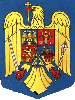 A N U N ŢÎn conformitate adresa Departamentului pentru situații de urgență nr. 1762144 în vederea prevenirii răspândirii virusului SARS-COV-2 (OMICROM) şi protecţiei participanţilor la concursurile organizate de Primăria Comunei Țibana, candidaţii sunt obligaţi să respecte anumite măsuri.Astfel, la toate concursurile organizate, la nivelul instituției, se vor putea înscrie și participa la fiecare probă de concurs exclusiv:Candidaţii care sunt vaccinaţi împotriva virusului SARS-COV-2 (OMICROM), dacă au trecut minimum 10 zile de la finalizarea schemei complete de vaccinare;Candidaţii care se află în perioada cuprinsă între a 15-a zi şi a 180-a zi, ulterioară confirmării infectării cu virusul SARS-COV-2 (OMICROM);Candidaţii care prezintă rezultatul negativ certificat al unui test RT-PCR pentru infecţia cu virusul SARS-COV-2 (OMICROM), nu mai vechi de 72 ore;Candidaţii care prezintă rezultatul negativ certificat al unui test antigen rapid pentru infecţia cu virusul SARS-COV-2 (OMICROM), nu mai vechi de 48 ore.Termenele de mai sus se calculează la data susţinerii probei de concurs.La accesul candidaţilor în incinta locaţiei în care are loc proba, se va verifica dovada că persoanele se află într-una dintre situaţiile care permit participarea, descrise mai sus, pe baza unui document scris pe care îl vor avea asupra lor, în copie (certificat verde digital COVID printat şi/sau dovada testului negativ RT-PCR/antigen), care se va păstra la dosarul de concurs.Candidaţilor care nu fac dovada că se află într-una din situaţiile de mai sus, nu li se va permite accesul la probe şi procedura de concurs pentru aceştia va înceta.În vederea prevenirii răspândirii virusului SARS-COV-2 (OMICROM) şi protecţiei participanţilor la activitate, candidaţii sunt obligaţi să poarte mască de protecţie, astfel încât să acopere nasul şi gura, pe toată durata prezenţei în locul desfăşurării probei.Pentru evitarea situaţiilor neprevăzute, candidaţii sunt obligaţi să aibă asupra lor o mască de protecţie, de rezervă.Secretar comisie de examinare,	Afișat astăzi: 10.01.2022PRIMĂRIA  COMUNEI  TIBANA		JUDEŢUL IAŞI                                                                                                                              Comuna Tibana, RO - 707530, Judeţul Iaşi, ROMÂNIA;                                                                                              Tel.: (004) 0232 – 325900;        Tel. / Fax : (004) 0232 – 325900;                                               COD FISCAL 4540275;           Email: primar@primariatibana.ro                                                                             